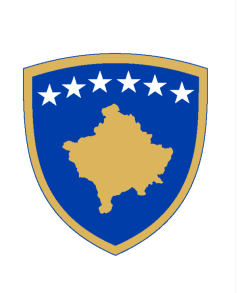 REPUBLIKA E KOSOVËS/REPUBLIKA KOSOVA/REPUBLIC OF KOSOVAQEVERIA E KOSOVËS/VLADA KOSOVA/GOVERNMENT OF KOSOVAMinistria e Bujqësisë, Pylltarisë dhe Zhvillimit RuralMinistarstvo Poljoprivrede, Šumarstva i Ruralnog RazvojaMinistry of Agriculture, Forestry and Rural DevelopmentZyra për Komunikim me PublikunKancelarija za Javno Komuniciranje Office of Public Communication THIRRJE PËR APLIKIM Ministria e Bujqësisë, Pylltarisë dhe Zhvillimit Rural fton të gjithë fermerët e interesuar që të aplikojnë për mbështetje përmes Programit për Pagesa Direkte për vitin 2020Përkrahja jepet për këto kultura dhe aktivitete bujqësore: Pagesat Direkte për sipërfaqet e mbjellura të gruritPagesat Direkte për sipërfaqet e mbjellura të fares së gruritPagesat Direkte për sipërfaqet e mbjellura të elbitPagesat Direkte për sipërfaqet e mbjellura të thekresPagesat Direkte për sipërfaqet e mbjellura të tërshërësPagesat Direkte për sipërfaqet e mbjellura të misritPagesat Direkte për sipërfaqet e mbjellura të lulediellitPagesat Direkte për vreshtat ekzistuesePagesat Direkte për verë te prodhuar dhe deklaruar zyrtarishtPagesat Direkte për pemishtet ekzistuesePagesat Direkte për sasinë e dorezuar/ shitur të frutave të mjedrës Pagesat Direkte për prodhimtarinë e materialit fidanor të pemëve drufrutore dhe hardhisë së rrushit mbi nënshartesat vegjetativePagesat Direkte për sipërfaqet e mbjellura me perimePagesat Direkte për prodhimtari organike Pagesat Direkte për bimë mjekësore dhe aromatikePagesat Direkte për lopë dhe buallica qumështore Pagesat Direkte për dele qumështorePagesat Direkte për dhi qumështorePagesat Direkte për qumësht sipas kategorive te cilësisë për gjashtëmujorin e parë 2020Pagesat Direkte për therrjet e raportuara te gjedhit për gjashtëmujorin e parë 2020Pagesat Direkte për sektorin e akuakulturësPagesat Direkte për bletëPagesat Direkte për pula vojsePagesat Direkte për thëllëzaPagesat Direkte për dosa për riprodhimPagesat Direkte për primin e sigurimit bujqësor për kulturën bujqësore t mjedrës, mollës, kumbullës, rrushit, dredhëzes dhe specitPeriudha e aplikimit: Aplikimi zgjat 25 dite kalendarike dhe fillon nga dita e shpalljes publike, nga data 20.07.2020 dhe perfundon me date 14.08.2020Menyra e aplikimit: Aplikimi behet ne zyrat e Drejtorive Komunale per Bujqesi Ne rastet kur fermeret aplikojne per disa kultura apo aktivitete bujqesore, plotesohet dhe dorezohet vetem nje aplikacion.Sqarim: Gjate kontrollit ne terren, ne rast te gjetjes se parregullsive, do te aplikohen masa ndeshkimore duke u bazuar ne Udhezimin Administrativ per Pagesa Direkte ne Bujqesi per vitin 2020 Dokumentacioni per aplikim duhet te dorezohet ne dy kopje dhe brenda periudhes se aplikimit. Dorezimi i dokumentacionit pas perfundimit te afatit te publikuar dhe i pakompletuar, nuk do te pranohet per shqyrtimInformatat: Per kriteret dhe dokumentacionin e nevojshem per aplikim, informatat e hollesishme mund te merrren ne web faqen e MBPZHR-se, www.mbpzhr-ks.net dhe ne web faqen e AZHB-se, www.azhb-ks.net, si dhe ne Drejtorite Komunale per Bujqesi.